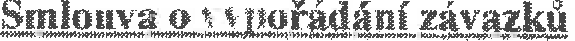 uzavřená dle§ 1746odst.2 zákona č. 89/2012 Sb občanský zákoník, v platném znění, mezi těmito smluvními stranami:l .Objednatelem:Základní škola, Most, Vítězslava Nezvala 2614, příspěvková organizace, 434 01 Most1 zastoupenaMgr., Bc. Romanem ZiegleremIČO: 47326328a2. Dodavatelem: Gastro - Walter s.r.o. Sídlo: Pod Vrchem 68, 405 05 Děčín Zastoupena: Radek WalterIČO: 22802967I.Popis skutkového stavuSmluvní strany uzavřely dne 7. 12. 2017 smluvní vztah, jejímž předmětem byla dodávka a instalace nové myčky nádobí Fagor CO – 112DD v hodnotě 86 638,- Kč. Tato objednávka byla uzavřena v souladu s rozhodnutím zadavatele o výběru dodavatele.Strana 1 je povinným subjektem pro zveřejňování v registru smluv dle smlouvy uvedené v ustanovení odst. 1. tohoto článku a má povinnost uzavřenou smlouvu zveřejnit postupem podle zákona č. 340/2015 Sb., zákon o registru smluv, ve znění pozdějších předpisů.Obě smluvní strany shodně konstatují, že do okamžiku sjednání této smlouvy nedošlo k uveřejnění smlouvy uvedené v odstavci 1 tohoto článku v registru smluv, a že jsou si vědomy právních následků s tím spojených.V zájmu úpravy vzájemných práv a povinností vyplývajících z původně sjednané smlouvy, s ohledem na skutečnost, že obě strany jednaly s vědomím závaznosti uzavřené smlouvy a v souladu s jejím obsahem plnily, co si vzájemně ujednaly, a ve snaze napravit stav vzniklý v důsledku neuveřejnění smlouvy v registru smluv, sjednávájí smluvní strany tuto novou smlouvu ve znění, jak je dale uvedeno.II.Práva a závazky smluvních stranSmluvní stray si tímto ujednáím vzájemně stvrzují, že obsah vzájemných práv a povinností, který touto smlouvou nově sjednávají, je zcela a beze zbytku vyjádřen textem původně sjednané smlouvy, která tvoří pro tyto účely přílohu této smlouvy. Lhůty se rovněž řídí původně sjednanou smlouvou a počítají se od uplynutí 31 dnů od data jejího uzavření.Smluvní strany prohlašují, že veškerá vzajemně poskytnutá plnění na základě původně sjednané smlouvy považují za plnění dle této smlouvy a že v souvislosti se vzájemně poskytnutým plněním nebudou vzájemně vznášet vůči druhé smluvní straně nároky z titulu bezdůvodného obohacení.Smluvní strany prohlašují, že veškerá budoucí plnění z této smlouvy, která mají být od okamžiku jejího uveřejnění v registru smluv plněna v souladu s obsahem vzájemných závazků vyjádřenným v příloze této smlouvy, budou splněna podle sjednaných podmínek.Smluvní strana, která je povinným subjektem pro zveřejňování v registru smluv dle smlouvy uvedené v čl. I. odst. 1 této smlouvy, se tímto zavazuje druhé smluvní straně k neprodlenému zveřejnění této smlouvy a její kompletní přílohy v registru smluv v souladu s ustanovením § 5 zákona o registru smluv.III.Závěrečná ustanoveníl.	Tato smlouva o vypořádání závazků nabývá účinnosti dnem uveřejnění v registru smluv.2.          Tato smlouva o vypořádání závazků je vyhotovena ve dvou stejnopisech, každý s hodnotou originálu.    přičemž každá ze smluvních stran obdrží jeden stejnopisPříloha č. l - ObjednávkaIGastro - Walter s.r.o.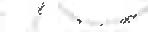 Pod Vrchem 68, 405 05 Dččín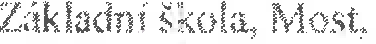 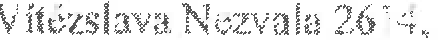 ........·....................Dodavatel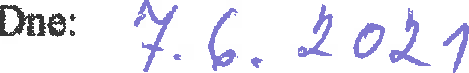 Příspěvková organizaceObjednatelDne: 27 5. 2021OBJEDNÁVKOVÝ LISTČ. 2/2017dvouplášfovf průhěž.n)· mycí ,troj v cdonerezovém provedení, hsov,mou ,·anou. parametry· CelonerezO\'é d\ouplášfovéprovedcní.Davkovai: mycího a oplaehoYeho proi,iíedku. Elektronické ovládáníMycí cyklu, v rozpětí 90 - 150 s maximálně Spotřeba\'ody na cyklus max. 31 Termostop Kontrolky chodu a vyhřátiOtočná horní a dolní mycí ramenaRegulovatelný tennostat boileru Elektroventil  na  horkou   vodu t\utomatický start zavřením k1yt Lisovaná vnnaFiltr vany nerezovýVyužiielná výška dveří min 400 mm Rozměry cca 640 x 840 x 1570 mmRozměr koše: 500 x 500 mm Objem vam­ min. 20 I	·	·Pl'íkon vany: max 2.5 kWObjem holleru: min. 6 I Přlkon bojleru: max. 8 kW Prnduk-:e: až 60 koš(1111 Napčtí: 40ll VReakč-n í dojezd servisu do 90 minut.Zajištění servisu do 48 hodin od nahlášeni poruchy. Pozáruční odbom servis.Dostupnost a garance náhradních dih'.i v české republice.Servis s certifikátem o odborném zaškoleni - dolož.e ni certifikátu o spolupráci dodavakle s výrobcem zařízeni.Rozsah prad jedáu zadávací dokumentaci ,,cřejné zakázky „Dodávka a instalace myčky do kuchyn<' 8. ZŠ" a nabídkou dodavatele ze dne29.11.2017.Dodávka určená pro: Základní škola. Most, Vítězslava Nezvala 2614, pi'íspěvková organizaceLhůta plnění:Dodávka zai'lzenf: Montáž a předáni zařízeni:do 3 týdnů od uzavřeni smluvního vztahu (objednávky) do 3 dnú od dodáni zařízeniMísto dodání: Základní škola, M.ost, Vítěalava Nezvala 2614, pffspěvko,·á organizaceCenabezDPH:aíDPH:71.600,- Kč86.636,-KčZpůsob zadání zakázky: : na základě výsledku veřejné zakázky malého rozsahu Smluvní podmínky objednávky:Smluvní strany Jlro hlašuji  ,  že  skutečnosti  uvedené  v  této  objednávce  nep ovažuji  za  obchodní  tajemstv í  a  udělují  svoleni  k  jejich zpřístupnění ve smyslu zákona č. I 06il 999 Sb., a ke zvcř jnčni bi.:z stanov e ni jakýchkoliv dalšid1 podm í nek .Ostatní smluvní ujednání jsou uvedena v prílozc této objednávky , která tvoří její nedílnou součást. .JEDNO POTVRZENÉVYHOTOVENI OBJEDNÁVKY VRAŤTE OBRATEM ZPĚT.NA FAKTUŘE UVADÉJTE ČÍSLO NAŠI OBJEDNÁVKY.Smluvníl strany prohlašují, že se s obsahem objednávkyy před podpisem podrobně: seznámily, a že tato odpovídá jejich svobodné vůli. Na důkaz toho pi'ipojují svépodpisyObjednatel:Základní škola, Most, Vtězslava Nezvala 2614Příspěvková organizaceGastro - Walter, s. r. o. DěčínDne:.7.12 .2017	Zhotovitel poskytne na předmět plněni záruční dobu v délce trvání 36 měsíců na dodávku a mor.táž zařízeni. ZárJčni doba začíná ode dnepředáni a převzetí dodávky bez vad anedodělků.Fakturace proběhne na základě předávacího protokolu - potvrzeného objednatelem. Tyto doklady budou společnií s kopii lt'.to objednávky doloženy k faktuře.Fakturace bude obsahovat označeni objednatele a zho,ovite!e vč. adresy, IČ, Dlé, o:::načeni ctila, číslo objednávky, SKP, číslo faktuly, den odesláni a den splatnosti faktury, označeni peněžního ústavu a číslo účtu, na které se má platil účtovaná rnma, částku k úhradě bez DPH, DPH a částku s DPH, razítko a podpis oprávněné osoby.IObjednatel si vyhrazuje právo proplatit fakturu do 30 dmi ode dne doručeni. pokud bude obsahovat veškeré náležito:;ti. Splatnost smluvníchpokut je sjednána na 7 dnů ode dne doručeni. Pokud faktura nebude obsahovat veškeré náležitosti. je objednatel oprávněn před uplynutím lhL1ty splatnosti fakturu vrátit, přičemž musí yyznačit důvod vráceni. Nová lhůta splatností ZGčiná běžet od data doručení opravené faktury objednateli.Za včasné nezaplaceni faktury zaplatí objednatel smluvní pokutu ve výši 0,1 % z fakturované částky zs každy započatý kalendářní den prodleníSmluvní strany prohlašují, že skutečnosti uvedené v této objednávce nepovažují za obchodní tajemství ve smyslu §17 obchodnlho z.:.koník .1I a uděluji svoleni k jejích zpřístupněni ve smyslu zák. č. I 06/1999 sb.a zveřejněni bez st:.:novení jakýchkoli dalších podmínek.Veškeré vícepráce, změny. doplťíky nebo rozšířeni plnění nad rámec pi"edmětu zakázky musí byt VŽdy před jejich realizací písemně,	oosouhlaseny objednatelem.Objednatel a dodavatel shodně prohlašuji. že si tuto objednávku před jejím podpisem přečetli, že byla podepsána po vzájemném projednáni podle jejich pravé a svobodné vůle, vážně a srozumitelně, nikol!v v tísni a za nápadně nevýhodných podm;nek.ITato objednávka podléhá uveřejnění v registru smluv dle zákona č. 340/20 I 5 Sb.. o zvláblllich podrnínkJch úči;,nosti některých smluv.I uveřejňování těchto smluv a o registru smluv (zákon o registru smluv). Smluvní strany se dohodly, fo objednávku v souladu s tímtozákonem uveřejni objednatel, a to nejpozději do 20 pracovních dnů od podpisu smlouvy, V případě nesplnění tohoto ujednání mliže uveřejnit smlouvu v registru dodavatel.I Po uveřejněni v registru smluv obdrží dodavatel elektronickou poštou od objednatele potvrzení z registru smluv. Potvrz.eni obsahujeI metadata, je ve formátu .pdf, označeno uznávanou elektronickou značkou a opatřeno kva!ifikovanym časovým razítkem.ITato objednávka nabyvá účinnosti dnem uveřejnění 11 registru smluv.I Vzájemné vztahy obou smluvních stran neupravené touto objednávkou se řidf příslušnými ustanoveními občanského zákoníku.Dodal'atel:Odběrat el:Niizcv: Gastro-Waltcr s.r.o.Název:Základni škola. MostVítězslava Nezvala 2614, příspěvková organizaceSídlo: Pod Vrchem 68,405 05 DěčínSídlo: Vítězslava Nezvala 2614. Most, 434 01Předmět objednávky(specifikace objednaného zboži. služby, cena, případně předběžná cena, další smluvní ujednáni mezi stranami)Předmět objednávky(specifikace objednaného zboži. služby, cena, případně předběžná cena, další smluvní ujednáni mezi stranami)Objednáváme u Vás dodávku a instalaci nové myčky nádobí FAGOR C0-112 DD v mi,kduj1cím wzsahu:S1>ecifilrnce:Objednáváme u Vás dodávku a instalaci nové myčky nádobí FAGOR C0-112 DD v mi,kduj1cím wzsahu:S1>ecifilrnce: